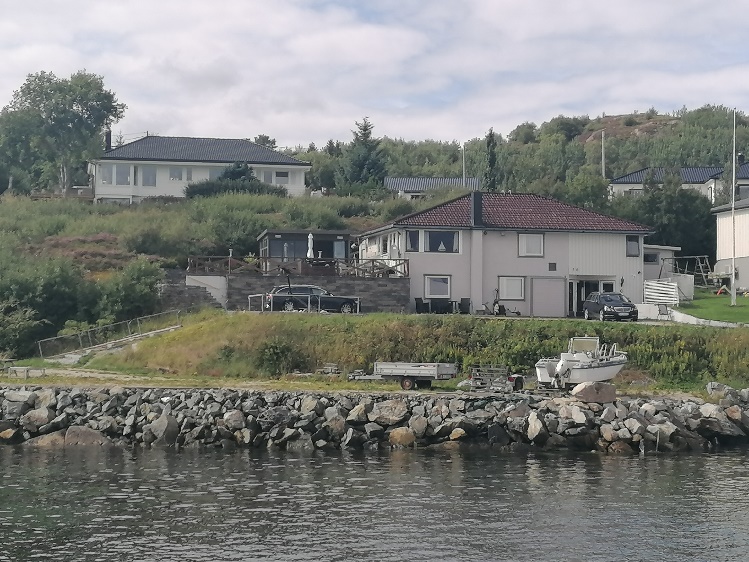 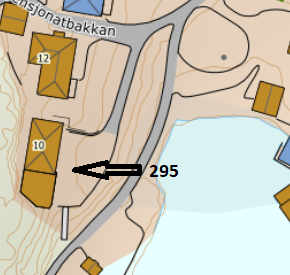 WEGBESCHREIBUNG
HAUS 295 Fahre nach dem Hitratunnel weiter auf der Strasse 714 bis nach Fillan (ca. 15km). Nachdem durchqueren von Fillan fahre weiter auf derselben Strasse in Richtung Frøya. Ca. 1 Km nach Fillan biege rechts in Richtung Fjellverøya/Ansnes ab und fahre ca. 6 km bis zum Ortsschild Ansnes. Biege dort rechts ab und folge dem Ansnesveien. Nach 200 m biege links auf den Nessabakkan ab. Nach ca. 100m biege rechts auf den Pensjonatbakkan ab. Hier siehst Du das Schild mit dem Hitra Turistservice Logo und der Hausnummer. 	Schlüssel:	Erhalten Sie direkt vom HausbesitzerBesitzer/in: 	Hjalmar Grøntvedt Handy-Nr.:	004795522799
Anschrift:	Pensjonatbakkan 10		7241 Ansnes